Образование2007-2011 – Школа №582011-2018 – Школа №117 с углублённым изучением иностранных языковЗолотая медаль, красный аттестатМосковская золотая медальЗолотой знак «ГТО»Участник и призёр многих всероссийских олимпиад, в т.ч. участник регионального этапа всероссийской олимпиады по обществознанию2016-2018 – Курсы по подготовке к ЕГЭ при РАНХиГСПобедитель внутреннего конкурса по математике, русскому языку и обществознанию2018-2022 – НИУ «ВШЭ» - Факультет бизнеса и менеджмента – Специальность «Управление бизнесом» - Очная бюджетная форма обученияТоп 25% зимнего рейтинга учащихся100% предметов сдано на «отлично»опыт работыМагазин «Дом паркета», апрель 2016 – март 2017, Помощник менеджера отдела продажПомощь в организации встреч с клиентамиОсуществление документооборотаДоставка и продажа продукцииСопровождение сделокСалон красоты «Сакура», апрель – май 2018, ПромоутерПривлечение клиентовКонсультация по услугам салонаРаспространение рекламыСуши-бар «Якитория», май – август 2018, ОфициантОбслуживание посетителейРабота с компьютерной системой «R-keeper»Дополнительная информацияУровень владения английским языком – Upper-intermediateУверенное владение MS Excel, MS PowerPoint, MS Word, компьютерной системой «R-keeper»Баллы ЕГЭ: Английский язык – 86, Русский язык – 96, Обществознание – 93, Математика – 76Поступил в НИУ ВШЭ на бюджет по общему конкурсу100% оценок «отлично» в школьном аттестате и ведомостях ВУЗа. Награждён золотой медалью (удостоверение МЗ №18236; Аттестат с отличием №07724004331730)Золотой знак «ГТО» (Удостоверение №АВ095557)Призёр отборочного этапа и участник очного этапа олимпиады школьников РАНХиГС по предметам: английский язык, политология (соответствующие дипломы)Призёр олимпиады школьников РЭУ им. Плеханова по русскому языку (соответствующий диплом)Победитель внутреннего конкурса РАНХиГС по предметам: математика, обществознание, русский язык (соответствующие дипломы)Личные качестваЦелеустремлённость (Выполнил главную для себя цель – поступить на бюджет в НИУ ВШЭ)Амбициозность (Назван лучшим официантом месяца в «Якитории»)Понимание и постоянное изучение нового материала (Всегда пользовался успехом в учёбе)Готовность к труду и саморазвитию (Работать ежедневно по 12 часов – знакомая для меня практика)ОтветственностьИнициативностьПунктуальностьРекомендацииВиленская Оксана Петровна, управляющий директор «Дом паркета», +7 (903) 220 16 58Сольникова Елена Юрьевна, генеральный директор «Якитория», +7 (916) 583 45 15Очакова Екатерина Дмитриевна, старший менеджер «Сакура», +7 (925) 772 80 97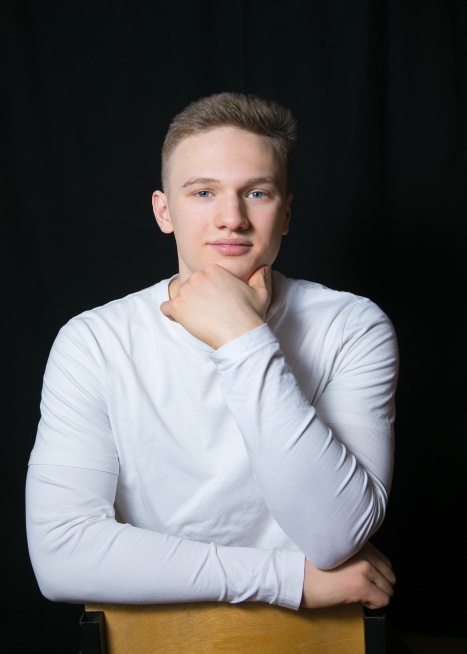 Дата рождения: 04.02.2001Номер телефона: +7 (925) 822 70 83E-mail: Timoh.01@mail.ruГражданство: РФАдрес: г. Москва, м. Калужская